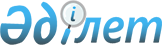 Об утверждении Правил оказания социальной помощи, установления ее размеров и определения перечня отдельных категорий нуждающихся граждан Каркаралинского районаРешение Каркаралинского районного маслихата Карагандинской области от 16 мая 2024 года № VIII-22/166. Зарегистрировано в Департаменте юстиции Карагандинской области 20 мая 2024 года № 6598-09
      В соответствии Законом Республики Казахстан "О местном государственном управлении и самоуправлении в Республике Казахстан", постановлением Правительства Республики Казахстан от 30 июня 2023 года № 523 "Об утверждении Типовых правил оказания социальной помощи, установления ее размеров и определения перечня отдельных категорий нуждающихся граждан", Каркаралинский районный маслихат РЕШИЛ:
      1. Утвердить прилагаемые Правила оказания социальной помощи, установления ее размеров и определения перечня отдельных категорий нуждающихся граждан Каркаралинского района согласно приложению 1 к настоящему решению.
      2. Признать утратившими силу некоторые решения Каркаралинского районного маслихата согласно приложению 2 к настоящему решению.
      3. Настоящее решение вводится в действие по истечении десяти календарных дней после дня его первого официального опубликования. Правила оказания социальной помощи, установления ее размеров и определения перечня отдельных категорий нуждающихся граждан Каркаралинского района Глава 1. Общие положения
      1. Настоящие Правила оказания социальной помощи, установления ее размеров и определения перечня отдельных категорий нуждающихся граждан Каркаралинского района (далее - Правила) разработаны в соответствии с Социальным кодексом Республики Казахстан, Законом Республики Казахстан "О ветеранах", постановлением Правительства Республики Казахстан от 30 июня 2023 года № 523 "Об утверждении Типовых правил оказания социальной помощи, установления ее размеров и определения перечня отдельных категорий нуждающихся граждан" (далее - Типовые правила) и определяют порядок оказания социальной помощи, установления ее размеров и определения перечня отдельных категорий нуждающихся граждан Каркаралинского района.
      2. Основные термины и понятия, которые используются в настоящих Правилах:
      1) Государственная корпорация "Правительство для граждан" (далее – Государственная корпорация) – юридическое лицо, созданное по решению Правительства Республики Казахстан для оказания государственных услуг в соответствии с законодательством Республики Казахстан, организации работы по приему заявлений на оказание государственных услуг и выдаче их результатов услугополучателю по принципу "одного окна", обеспечения оказания государственных услуг в электронной форме;
      2) специальная комиссия – комиссия, создаваемая решением акима Каркаралинского района, по рассмотрению заявления лица (семьи), претендующего на оказание социальной помощи отдельным категориям нуждающихся граждан;
      3) праздничные дни – дни национальных и государственных праздников Республики Казахстан;
      4) социальная помощь - помощь, предоставляемая местным исполнительным органом (далее – МИО) в денежной или натуральной форме отдельным категориям нуждающихся граждан (далее – получатели), а также к праздничным дням и памятным датам;
      5) уполномоченный орган по оказанию социальной помощи – государственное учреждение "Отдел занятости и социальных программ Каркаралинского района";
      6) прожиточный минимум – минимальный денежный доход на одного человека, равный по величине стоимости минимальной потребительской корзины;
      7) среднедушевой доход – доля совокупного дохода семьи, приходящаяся на каждого члена семьи в месяц;
      8) праздничные даты (далее – памятные даты) – профессиональные и иные праздники Республики Казахстан;
      9) участковая комиссия – специальная комиссия, создаваемая решением акимов соответствующих административно - территориальных единиц для проведения обследования материального положения лиц (семей), обратившихся за адресной социальной помощью;
      10) предельный размер - утвержденный максимальный размер социальной помощи.
      3. Меры социальной поддержки, предусмотренные пунктом 4 статьи 71, пунктом 3 статьи 170, пунктом 3 статьи 229 Социального кодекса, подпунктом 2) пункта 1 статьи 10, подпунктом 2) пункта 1 статьи 11, подпунктом 2) пункта 1 статьи 12, подпунктом 2) статьи 13, статьей 17 Закона Республики Казахстан "О ветеранах", оказываются в порядке, определенном настоящими правилами.
      4. Социальная помощь предоставляется единовременно и (или) периодически (1 раз в полугодие, 1 раз в год).
      5. Перечень праздничных дней и памятных дат для оказания социальной помощи 1 раз в год:
      1) 15 февраля – День вывода ограниченного контингента советских войск из Демократической Республики Афганистан;
      2) 8 марта – Международный женский день;
      3) 1 мая – Праздник единства народа Казахстана;
      4) 7 мая – День защитника Отечества;
      5) 9 мая – День Победы;
      6) 6 июля – День Столицы;
      7) 30 августа – День Конституции Республики Казахстан;
      8) 1 октября – День пожилых людей;
      9) 25 октября – День Республики;
      10) 16 декабря – День Независимости.
      6. Участковые и специальные комиссии осуществляют свою деятельность на основании положения, утверждаемого Карагандинским областным МИО. Глава 2. Порядок определения перечня категорий нуждающихся получателей социальной помощи и установления размеров социальной помощи
      7. Социальная помощь к праздничным дням и памятным датам оказывается 1 раз в год в виде денежных выплат следующим категориям граждан:
      1) День вывода ограниченного контингента советских войск из Демократической Республики Афганистан - 15 февраля:
      военнообязанным, призывавшиеся на учебные сборы и направлявшиеся в Афганистан в период ведения боевых действий;
      военнослужащим автомобильных батальонов, направлявшиеся в Афганистан для доставки грузов в эту страну в период ведения боевых действий;
      военнослужащим летного состава, совершавшие вылеты на боевые задания в Афганистан с территории бывшего Союза ССР;
      рабочим и служащим, обслуживавшие советский воинский контингент в Афганистане, получившие ранения, контузии или увечья либо награжденные орденами и медалями бывшего Союза ССР за участие в обеспечении боевых действий;
      военнослужащим, которым инвалидность установлена вследствие ранения, контузии, увечья, полученных при защите бывшего Союза ССР, исполнении иных обязанностей воинской службы в другие периоды, или вследствие заболевания, связанного с пребыванием на фронте, а также при прохождении воинской службы в Афганистане или других государствах, в которых велись боевые действия;
      семьям военнослужащих, погибших (пропавших без вести) или умерших вследствие ранения, контузии, увечья, заболевания, полученных в период боевых действий в Афганистане или других государствах, в которых велись боевые действия;
      2) Международный женский день - 8 марта:
      многодетным семьям, имеющим четырех и более совместно проживающих несовершеннолетних детей, в том числе детей, обучающихся по очной форме обучения в организациях среднего, технического и профессионального, послесреднего, высшего и (или) послевузовского образования, после достижения ими совершеннолетия до времени окончания организаций образования (но не более чем до достижения двадцатитрехлетнего возраста);
      многодетным матерям, награжденным подвесками "Алтын алқа", "Күміс алқа" или получившим ранее звание "Мать-героиня", награжденным орденами "Материнская слава" I и II степени;
      3) Праздник единства народа Казахстана - 1 мая:
      лицам, принимавшим участие в ликвидации последствий катастрофы на Чернобыльской атомной электростанции в 1986-1987 годах, других радиационных катастроф и аварий на объектах гражданского или военного назначения, а также участвовашим непосредственно в ядерных испытаниях;
      семьям лиц, погибших при ликвидации последствий катастрофы на Чернобыльской атомной электростанции и других радиационных катастроф и аварий на объектах гражданского или военного назначения;
      семьям умерших вследствие лучевой болезни или умерших лиц с инвалидностью, а также граждан, смерть которых в установленном порядке связана с воздействием катастрофы на Чернобыльской атомной электростанции и других радиационных катастроф и аварий на объектах гражданского или военного назначения и ядерных испытаний;
      лицам, которым инвалидность установлена вследствие катастрофы на Чернобыльской атомной электростанции и других радиационных катастроф и аварий на объектах гражданского или военного назначения, ядерных испытаний, и их дети, инвалидность которых генетически связана с радиационным облучением одного из родителей;
      лицам, из числа участников ликвидации последствий катастрофы на Чернобыльской атомной электростанции в 1988-1989 годах, эвакуированные (самостоятельно выехавшие) из зон отчуждения и отселения в Республику Казахстан, включая детей, которые на день эвакуации находились во внутриутробном состоянии;
      4) День защитника Отечества - 7 мая:
      ветеранам боевых действий на территории других государств, а именно:
      военнослужащим Советской Армии, Военно-Морского Флота, Комитета государственной безопасности, лицам начальствующего и рядового состава Министерства внутренних дел бывшего Союза ССР (включая военных специалистов и советников), которые в соответствии с решениями правительственных органов бывшего Союза ССР принимали участие в боевых действиях на территории других государств;
      военнослужащим Республики Казахстан, выполнявшие задачи согласно межгосударственным договорам и соглашениям по усилению охраны границы Содружества Независимых Государств на таджико-афганском участке в период с сентября 1992 года по февраль 2001 года;
      военнослужащим, а также лицам начальствующего и рядового состава органов внутренних дел и государственной безопасности бывшего Союза ССР, принимавшие участие в урегулировании межэтнического конфликта в Нагорном Карабахе в период с 1986 по 1991 годы;
      5) День Победы - 9 мая:
      участникам Великой Отечественной войны:
      военнослужащим, проходившие службу в воинских частях, штабах и учреждениях, входивших в состав действующей армии и флота в период Великой Отечественной войны, а также во время других боевых операций по защите бывшего Союза Советстких Социалистических Республик (далее – Союза ССР), партизанам и подпольщикам Великой Отечественной войны;
      лицам с инвалидностью вследствие ранения, контузии, увечья или заболевания, полученных в период Великой Отечественной войны, а именно военнослужащим действующей армии и флота, партизанам и подпольщикам Великой Отечественной войны, а также рабочим и служащим, которым инвалидность установлена вследствие ранения, контузии, увечья или заболевания, полученных в период Великой Отечественной войны на фронте, в районе военных действий, на прифронтовых участках железных дорог, сооружениях оборонительных рубежей, военно-морских баз и аэдромов;
      лицам, приравненным по льготам к участникам Великой Отечественной войны:
      военнослужащим, а также лицам начальствующего и рядового состава органов внутренних дел и государственной безопасности бывшего Союза ССР, проходившие в период Великой Отечественной войны службу в городах, участие в обороне которых засчитывалось до 1 января 1998 года в выслугу лет для назначения пенсии на льготных условиях, установленных для военнослужащих частей действующей армии;
      лицам, вольнонаемного состава Советской Армии, Военно-Морского Флота, войск и органов внутренних дел и государственной безопасности бывшего Союза ССР, занимавшие штатные должности в воинских частях, штабах, учреждениях, входивших в состав действующей армии в период Великой Отечественной войны, либо находившиеся в соответствующие периоды в городах, участие в обороне которых засчитывалось до 1 января 1998 года в выслугу лет для назначения пенсии на льготных условиях, установленных для военнослужащих частей действующей армии;
      лицам, которые в период Великой Отечественной войны находились в составе частей, штабов и учреждений, входивших в состав действующей армии и флота, в качестве сыновей (воспитанников) полков и юнг;
      лицам, принимавшие участие в боевых действиях против фашисткой Германии и ее союзников в годы Второй мировой войны на территории зарубежных стран в составе партизанских отрядов, подпольных групп и других антифашистких формирований;
      гражданам, работавшим в период блокады в городе Ленинграде на предприятиях, в учреждениях и организациях города и награжденные медалью "За оборону Ленинграда" или знаком "Житель блокадного Ленинграда";
      несовершеннолетним узникам концлагерей, гетто и других мест принудительного содержания, созданных фашистами и их союзниками в период Второй мировой войны;
      лицам, приравненным по льготам к лицам с инвалидностью вследствие ранения, контузии, увечья или заболевания, полученных в период Великой Отечественной войны, а именно:
      лицам, начальствующего и рядового состава органов государственной безопасности бывшего Союза ССР и органов внутренних дел, которым инвалидность установлена вследствие ранения, контузии, увечья, полученных при исполнении служебных обязанностей, либо вследствие заболевания, связанного с пребыванием на фронте или выполнением служебных обязанностей в государствах, в которых велись боевые действия;
      рабочим и служащим соответствующих категорий, обслуживавшие действовавшие воинские контингенты в других странах и которым инвалидность установлена вследствие ранения, контузии, увечья либо заболевания, полученных в период ведения боевых действий;
      другим категориям лиц:
      семьям погибших военнослужащих, а именно:
      семьям военнослужащих, партизан, подпольщиков, лиц, указанных в статьях 4-6 Закона Республики Казахстан "О ветеранах", погибших (пропавших без вести) или умерших в результате ранения, контузии или увечья, полученных при защите бывшего Союза ССР, исполнении иных обязанностей воинской службы (служебных обязанностей), или вследствие заболевания, связанного с пребыванием на фронте;
      семьям погибших в Великой Отечественной войне лиц из числа личного состава групп самозащиты объектовых и аварийных команд местной противовоздушной обороны, семьи погибших работников госпиталей и больниц города Ленинграда;
      семьям военнослужащих, лиц начальствующего и рядового состава, призванных на сборы военнообязанных Министерства обороны, органов внутренних дел и государственной безопасности бывшего Союза ССР, погибших (умерших) во время выполнения задач по охране общественного порядка при чрезвычайных обстоятельствах, связанных с антиобщественными проявлениями;
      семьям военнослужащих, погибших (умерших) при прохождении воинской службы в мирное время;
      детям и другим иждивенцам погибшего (пропавшего без вести, умершего), которым в связи с этим выплачивается государственное социальное пособие по случаю потери кормильца;
      родителям и не вступившим в повторный брак вдовам воинов, погибших (умерших, пропавших без вести) в Великой Отечественной войне;
      супруге (супругу), не вступившая (вступивший) в повторный брак;
      супруге (супругу) умершего лица с инвалидностью вследствие ранения, контузии, увечья или заболевания, полученных в период Великой Отечественной войны или лица, приравненного по льготам к лицам с инвалидностью вследствие ранения, контузии, увечья или заболевания, полученных в период Великой Отечественной войны, а также супруге (супругу) умершего участника Великой Отечественной войны, партизана, подпольщика, гражданина, награжденного медалью "За оборону Ленинграда" или знаком "Жителю блокадного Ленинграда", признавашихся лицами с инвалидностью в результате общего заболевания, трудового увечья и других причин (за исключением противоправных), которые не вступили в повторный брак;
      лицам, награжденные орденами и медалями бывшего Союза ССР за самоотверженный труд и безупречную воинскую службу в тылу в годы Великой Отечественной войны;
      лицам, проработавшие (прослужившие) не менее шести месяцев с 22 июня 1941 года по 9 мая 1945 года и не награжденные орденами и медалями бывшего Союза ССР за самоотверженный труд и безупречную воинскую службу в тылу в годы Великой Отечественной войны;
      6) День Столицы - 6 июля:
      детям с инвалидностью до семи лет, с семи до восемнадцати лет первой, второй, третьей групп;
      7) День Конституции Республики Казахстан - 30 августа:
      детям - сиротам, детям, оставшимся без попечения родителей;
      8) День пожилых людей - 1 октября:
      пенсионерам, достигшим 75 лет и старше;
      9) День Республики - 25 октября:
      лицам с инвалидностью первой, второй, третьей групп;
      10) День Независимости - 16 декабря:
      лицам, подвергшимся репрессиям за участие в событиях 17-18 декабря 1986 года в Казахстане, за исключением лиц, осужденных за совершение умышленных убийств и посягательство на жизнь работника милиции, народного дружинника в этих событиях, в отношении которых сохраняется действующий порядок пересмотра уголовных дел.
      8. Основаниями для отнесения граждан к категории нуждающихся являются:
      1) причинение ущерба гражданину (семье) либо его имуществу вследствие стихийного бедствия или пожара, либо наличие социально значимого заболевания;
      2) наличие среднедушевого дохода, не превышающего порога, установленного местными представительными органами в кратном отношении к прожиточному минимуму;
      3) сиротство, отсутствие родительского попечения;
      4) неспособность к самообслуживанию в связи с преклонным возрастом;
      5) освобождение из мест лишения свободы, нахождение на учете службы пробации.
      9. Предельные размеры и кратность оказания социальной помощи отдельным категориям нуждающихся граждан при наступлении трудной жизненной ситуации:
      1) лицам (семьям), находящимся в трудной жизненной ситуации с учетом среднедушевого дохода, не превышающего порога в однократном отношении к прожиточному минимуму:
      в связи с тяжелым материальным положением – 1 раз в год, предельный размер 13 (тринадцать) месячных расчетных показатей;
      на документирование – единовременно, предельный размер 10 (десять) месячных расчетных показателей;
      на ремонт аварийного жилья – единовременно, предельный размер 13 (тринадцать) месячных расчетных показателей;
      2) лицам, освобожденным из мест лишения свободы, находящимся на учете службы пробации без учета среднедушевого дохода, в течении шести месяцев с момента наступления трудной жизненной ситуации – единовременно, предельный размер 15 (пятнадцать) месячных расчетных показателей;
      3) причинение ущерба гражданину (семье) либо его имуществу вследствие стихийного бедствия или пожара без учета среднедушевого дохода – единовременно, предельный размер 100 (сто) месячных расчетных показателей;
      4) лицам с социально-значимым заболеванием (туберкулез, болезнь, вызванная вирусом иммунодефицита человека (ВИЧ), злокачественные новообразования) без учета среднедушевого дохода – один раз в год, предельный размер 15 (пятнадцать) месячных расчетных показателя.
      5) одному из законных представителей детей с инвалидностью и лицам, сопровождающим лиц с инвалидностью первой группы на санаторно-курортное лечение, имеющих индивидуальную программу абилитации и реабилитации на санаторно-курортное лечение, которые выбрали путевку на санаторно-курортное лечение через Портал социальных услуг, единовременно, без учета среднедушевого дохода в размере семидесяти процентов от гарантированной суммы, предоставляемой в качестве возмещения стоимости санаторно- курортного лечения за фактическое пребывание в санатории, определяемой уполномоченным органом в области социальной защиты населения, один раз в год;
      6) многодетным семьям, имеющим четырех и более совместно проживающих несовершеннолетних детей, в том числе детей, обучающихся по очной форме обучения в организациях среднего, технического и профессионального, послесреднего, высшего и (или) послевузовского образования, после достижения ими совершеннолетия до времени окончания организаций образования (но не более чем до достижения двадцатитрехлетнего возраста), воспитывающихся и обучающихся в дошкольных организациях образования Каркаралинского района на возмещение затрат на родительские взносы в размере пятидесяти процентов, один раз в полугодие по списку, утверждаемому МИО по представлению государственным учреждением "Отдел образования Каркаралинского района" управления образования Карагандинской области" без истребования заявлений от получателей.
      10. Сроки обращения за социальной помощью при наступлении стихийного бедствия или пожара:
      не позднее шести месяцев с момента наступления стихийного бедствия или пожара.
      11. Предельный размер социальной помощи гражданам, по основаниям предусмотренным пунктом 7 настоящих Правил составляет 2000000 (два миллинона) тенге.
      12. К памятным датам и праздничным дням размер социальной помощи для отдельно взятой категории получателей устанавливается в едином размере по согласованию с МИО области.
      13. Размер оказываемой социальной помощи в каждом отдельном случае определяет специальная комиссия, которая указывает его в заключении о необходимости оказания социальной помощи. Глава 3. Порядок оказания социальной помощи
      14. Социальная помощь к праздничным дням и памятным датам оказывается без истребования заявлений от получателей.
      Категории получателей социальной помощи определяются МИО, после чего формируются их списки путем направления запроса в уполномоченную организацию либо иные организации.
      15. Социальная помощь оказывается в порядке и сроки согласно пунктам 12 - 20 Типовых правил.
      16. Отказ в оказании социальной помощи осуществляется в случаях:
      1) выявления недостоверных сведений, представленных заявителями;
      2) отказа, уклонения от проведения обследования материального положения лица (семьи);
      3) превышения размера среднедушевого дохода лица (семьи), установленного местными представительными органами порога для оказания социальной помощи.
      17. Финансирование расходов на предоставление социальной помощи осуществляется в пределах средств, предусмотренных бюджетом Каркаралинского района на текущий финансовый год.
      18. Социальная помощь прекращается в случаях:
      1) смерти получателя;
      2) выезда получателя на постоянное проживание за пределы соответствующей административно-территориальной единицы;
      3) направления получателя на проживание в государственные медико-социальные учреждения;
      4) выявления недостоверных сведений, представленных заявителем.
      Выплата социальной помощи прекращается с месяца наступления указанных обстоятельств.
      19. Излишне выплаченные суммы социальной помощи подлежат возврату в добровольном порядке, неправомерно полученные суммы подлежат возврату в добровольном или в судебном порядке.
      20. Мониторинг и учет предоставления социальной помощи проводит уполномоченный орган с использованием базы данных автоматизированной информационной системы "Е-Собес". Перечень утративших силу некоторых решений Каркаралинского районного маслихата
      1. Решение XXV сессии Каркаралинского районного маслихата Карагандинской области от 24 декабря 2013 года № 25/203 "Об утверждении Правил оказания социальной помощи, установления размеров и определения перечня отдельных категорий нуждающихся граждан" (зарегистрировано в Реестре государственной регистрации нормативных правовых актов за № 2514).
      2. Решение Каркаралинского районного маслихата Карагандинской области от 18 сентября 2014 года № 32/277 "О внесении изменения в решение 25 сессии Каркаралинского районного маслихата от 24 декабря 2013 года № 25/203 "Об утверждении Правил оказания социальной помощи, установления размеров и определения перечня отдельных категорий нуждающихся граждан" (зарегистрировано в Реестре государственной регистрации нормативных правовых актов за № 2796).
      3. Решение XXXIII сессии Каркаралинского районного маслихата Карагандинской области от 21 ноября 2014 года № 33/284 "О внесении изменений в решение XXV сессии Каркаралинского районного маслихата от 24 декабря 2013 года № 25/203 "Об утверждении Правил оказания социальной помощи, установления размеров и определения перечня отдельных категорий нуждающихся граждан" (зарегистрировано в Реестре государственной регистрации нормативных правовых актов за № 2863).
      4. Решение XLVIII сессии Каркаралинского районного маслихата Карагандинской области от 15 марта 2016 года . 48/426 "О внесении изменений и дополнений в решение XXV сессии Каркаралинского районного маслихата от 24 декабря 2013 года № 25/203 "Об утверждении Правил оказания социальной помощи, установления размеров и определения перечня отдельных категорий нуждающихся граждан" (зарегистрировано в Реестре государственной регистрации нормативных правовых актов за № 3738).
      5. Решение VI сессии Каркаралинского районного маслихата Карагандинской области от 19 мая 2016 года № VI-3/26 "О внесении изменения в решение XXV сессии Каркаралинского районного маслихата от 24 декабря 2013 года № 25/203 "Об утверждении Правил оказания социальной помощи, установления размеров и определения перечня отдельных категорий нуждающихся граждан" (зарегистрировано в Реестре государственной регистрации нормативных правовых актов за № 3827).
      6. Решение IV сессии Каркаралинского районного маслихата Карагандинской области от 14 июля 2016 года № VI-4/43 "О внесении изменения в решение XXV сессии Каркаралинского районного маслихата от 24 декабря 2013 года № 25/203 "Об утверждении Правил оказания социальной помощи, установления размеров и определения перечня отдельных категорий нуждающихся граждан" (зарегистрировано в Реестре государственной регистрации нормативных правовых актов за № 3906).
      7. Решение X сессии Каркаралинского районного маслихата Карагандинской области от 22 декабря 2016 года № VI-10/80 "О внесении изменения в решение XXV сессии Каркаралинского районного маслихата от 24 декабря 2013 года № 25/203 "Об утверждении Правил оказания социальной помощи, установления размеров и определения перечня отдельных категорий нуждающихся граждан" (зарегистрировано в Реестре государственной регистрации нормативных правовых актов за № 4087).
      8. Решение XIX сессии Каркаралинского районного маслихата Карагандинской области от 10 ноября 2017 года № VI-19/167 "О внесении изменений и дополнения в решение XXV сессии Каркаралинского районного маслихата от 24 декабря 2013 года № 25/203 "Об утверждении Правил оказания социальной помощи, установления размеров и определения перечня отдельных категорий нуждающихся граждан" (зарегистрировано в Реестре государственной регистрации нормативных правовых актов за № 4453).
      9. Решение XXVIII сессии Каркаралинского районного маслихата Карагандинской области от 17 мая 2018 года № VI-28/250 "О внесении изменения в решение XXV сессии Каркаралинского районного маслихата от 24 декабря 2013 года № 25/203 "Об утверждении Правил оказания социальной помощи, установления размеров и определения перечня отдельных категорий нуждающихся граждан" (зарегистрировано в Реестре государственной регистрации нормативных правовых актов за № 4784).
      10. Решение Каркаралинского районного маслихата Карагандинской области от 21 февраля 2019 года № VI-40/341 "О внесении изменения в решение XXV сессии Каркаралинского районного маслихата от 24 декабря 2013 года № 25/203 "Об утверждении Правил оказания социальной помощи, установления размеров и определения перечня отдельных категорий нуждающихся граждан" (зарегистрировано в Реестре государственной регистрации нормативных правовых актов за № 5207).
      11. Решение Каркаралинского районного маслихата Карагандинской области от 25 декабря 2019 года № VI-51/425 "О внесении изменений в решение XXV сессии Каркаралинского районного маслихата от 24 декабря 2013 года № 25/203 "Об утверждении Правил оказания социальной помощи, установления размеров и определения перечня отдельных категорий нуждающихся граждан" (зарегистрировано в Реестре государственной регистрации нормативных правовых актов за № 5628).
      12. Решение Каркаралинского районного маслихата Карагандинской области от 13 апреля 2023 года № VIII-2/18 "О внесении изменений в решение Каркаралинского районного маслихата от 24 декабря 2013 года № 25/203 "Об утверждении Правил оказания социальной помощи, установления размеров и определения перечня отдельных категорий нуждающихся граждан" (зарегистрировано в Реестре государственной регистрации нормативных правовых актов за № 6393-09).
					© 2012. РГП на ПХВ «Институт законодательства и правовой информации Республики Казахстан» Министерства юстиции Республики Казахстан
				
      Председатель Каркаралинского районного маслихата

С. Оспанов
Приложение 1 к решению
Каркаралинского районного маслихата
от 16 мая 2024 года
№ VIII-22/166Приложение 2 к решению
Каркаралинского районного маслихата
от 16 мая 2024 года
№ VIII-22/166